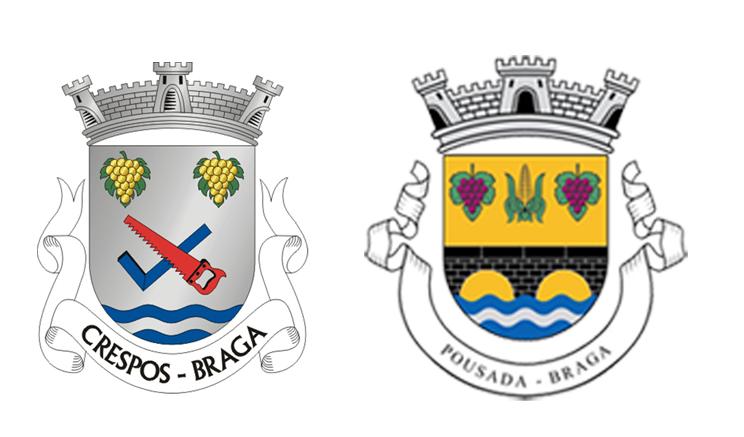 PREÂMBULOA  administração  e gestão do	Cemitério  da  Freguesia de Crespos e Pousada têm sido exercidas pela Junta de Freguesia , na qualidade de possuidora do mesmo.Desta feita, o presente Regulamento pretende congregar a legislação aplicável  normalizar e	disciplinar	a	atividade	do	Cemitério 	da	Freguesia	, introduzindo princípios de		gestão e  de administração mais adequados	às exigências e especificidade da  realidade atual, dar  a  conhecer  a legislação		atual neste domínio e proporcionar proporcionando aos utentes um melhor serviço.Assim,   nos   termos   do   disposto   no   artigo 241.º,   da Constituição  da Repú blica Portuguesa, a Junta de Freguesia  aprovou a seguinte proposta  do Regulamento do Cemitério da Freguesia , que submete à Assembleia de Freguesia , conforme disposto na alínea f), do n.º 1, do artigo 9.º do anexo I, da Lei n.º 75/ 2013, de 12 de setembro.CAPÍTULO IDISPOSIÇÕES GERAISArtigo 1.ºNorma habilitanteO presente Regulamento é elaborado ao abrigo do disposto no artigo 241.º, da Constituição da República Portuguesa, e conforme o estipulado   na alínea h),  do n.º 1,   do artigo 16 .º, do anexo I, da Lei n .º 75 / 2013 , de 12 de setembro , e com observânciado regime estabelecido no Decreto n.º 44 .220, de 3 de março de 1962, no Decreto n.º 49.770, de 18  de  dezembro de 1968,	no Decreto -Lei n.º 411/ 98, de 30 de dezembro , com as alterações introduzidas pelo Decreto -Lei n.º 5/ 2000, de 29 de janeiro,  pelo Decreto -Lei  n.º 138/ 2000,  de 13  de  junho, pelo Decreto	-Lei n.º 30 / 2006, de 1 1 de julho , e pelo Decreto -Lei n.º 109/ 2010, de 14 de outubro.Artigo 2.ºDivisão do cemitérioO Cemitério da Freguesia  está dividido em 2 partes : a parte mais antiga  denominada “parte velha” e a zona mais recente denominada “parte nova” , conforme planta constante do anexo I, do presente Regulamento, da  qual  faz  parte integrante Artigo 3 .ºObjetoO presente Regulamento estabelece o regime jurídico da remoção, transporte, inumação, exumação, trasladação e cremação de cadáveres, de cidadãos nacionais ou  estrangeiros, bem como	de alguns desses atos relativos a ossadas, cinzas, fetos mortos e peças anatómicas.Ao transporte para País  estrangeiro de  cadáver  cujo óbito tenha sido verificado em Portugal e ao transporte para  Portugal  de  cadáver  cujo  óbito  tenha verificado em País estrangeiro aplicam -se as disposições contidas no Acordo Internacional Relativo ao  Transporte de Cadáveres, assinado em  Berlim, em  10 de fevereiro de 1937, aprovado pelo Decreto -Lei n.º 417/ 70, de 1 de setembro, e no Acordo Europeu Relativo à Trasladação dos Corpos de Pessoas Falecidas,  de 26 de outubro de 1973, aprovado pelo Decreto n.º 31/ 79, de 16 de abril.O presente Regulamento revoga qualquer outro que tenha vigorado até a sua entrada em vigor.Artigo 4 .ºDefinições legaisPara efeitos do presente Regulamento, considera-se:Autoridade  de  polícia:   a   Guarda Nacional  Republicana	, a Polícia de Segurança Pública e a Polícia Marítima.Autoridade de saúde: o Delegado Regional de Saúde, o Delegado Concelhio de Saúde e seus adjuntos .Autoridade judiciária: o Juiz de Instrução  e  o  Ministério  Público,  cada um relativamente aos atos processuais que cabem na sua competência .Remoção: o levantamento de cadáver do local onde ocorreu,  ou  foi verificado o óbito e o seu subsequente transporte, a  fim de se proceder  à sua inumação ou  cremação   -  nos casos previstos no n.º 1, do artigo	11.º, do presente Regulamento .Inumação:   a   colocação   de  cadáver   em sepultura,  jazigo	ou local de consumpção aeróbia.Exumação: a abertura de sepultura, local de consumpção aeróbia ou caixão de metal onde se encontra inumado o cadáver	.Trasladação: o transporte de cadáver inumado em jazigo ou ossadas para local diferente daquele em que se encontram, a fim de serem de novo inumados, cremados ou colocados em ossário .Cremação: a redução de cadáver ou ossadas a cinzas .Cadáver:  o  corpo  humano  após  a   morte,  até  estarem	terminados os fenómenos de destruição da matéria orgânica	.Ossadas: o que resta do corpo humano uma vez terminado o processo de mineralização do esqueleto .Viaturas  e  recipientes  apropriados:	são aqueles em que seja possível proceder  ao  transporte  de  cadáveres,  ossadas, cinzas, fetos	mortos ou recém -nascidos falecidos no período neonatal precoce, em condições de segurança e de respeito pela dignidade humana	.Período neonatal precoce: as primeiras cento e sessenta e oito horas de vida .Entidade responsável pela administração de um cemitério: a Câmara Municipal ou a Junta de Freguesia, consoante o cemitério em causa pertença ao Município ou à Freguesia, ou as entidades a quem seja atribuída a administração do mesmo, por concessão de serviço público.Centro funerário: edifício destinado exclusivamente  à  prestação integrada de serviços fúnebres, podendo incluir,  a  conservação temporária e preparação de cadáveres, a celebração de exéquias fúnebres e a cremação de restos mortais  não  inumados  ou  provenientes  de exumação.Artigo 5 .ºLegitimidadeTêm   legitimidade  para   requerer   a   prática   de   atos previstos  no presente Regulamento, sucessivamente:O testamenteiro , em cumprimento  de disposição testamentária	.O cônjuge sobrevivo .A   pessoa   que  vivia   com   o   falecido   em condições  análogas às dos cônjuges .Qualquer herdeiro .Qualquer familiar .Qualquer pessoa ou entidade.Se o falecido não tiver nacionalidade portuguesa, tem também legitimidade o representante diplomático ou consular d	o País da sua nacionalidade.O requerimento para a prática desses atos pode também ser apresentado por pessoa munida de procuração com poderes especiais para esse efeito, passada por quem tiver legitimidade nos termos dos números anteriores.Artigo 6 .ºCompetênciaA inumação e a cremação devem ser requeridas à Junta  de  Freguesia  ,  em  modelo constante do anexo i, do Decreto -Lei n .º 411/ 98, de 30 de dezembro, com as alterações introduzidas pelo Decreto	-Lei n.º 5/ 2000, de 29 de janeiro,  pelo Decreto -Lei  n.º  138/ 2000,  de 13  de junho,  pelo Decreto-Lei n.º 30/ 2006, de 11 de julho, e pelo Decreto-Lei n.º 109/ 2010, de 14 de outubro	.A exumação e a trasladação devem ser requeridas à Junta de Freguesia  , em modelo constante do anexo i , do Decreto -Lei n .º 411/ 98, de 30 de dezembro, com as alterações introduzidas pelo Decreto-Lei n.º 5/ 2000, de 29 de janeiro,  pelo  Decreto -Lei  n.º  138/ 2000,  de 13  de junho, pelo Decreto-Lei n.º 30/ 2006, de 11 de julho, e pelo Decreto-Lei n.º 109/ 2010, de 14 de outubro.No caso previsto no número anterior, o deferimento do requerimento é da competência da entidade responsável pela administração do cemitério para o qual vão ser trasladados o cadáver ou as ossadas,  mediante  solicitação  da  Junta de Freguesia .Compete à Câmara Municipal do local onde se  encontre o  cadáver  promover  a sua   inumação   no   caso   previsto  no  n.º	4,  do  artigo	15.º,	do presente Regulamento,	bem	como	a	inumação  ou		a	cremação   de	fetos	mortos abandonados.CAPÍTULO I IDA ORGANIZAÇÃO E FUNCIONAMENTO DOS SERVIÇOSSECÇÃO IDISPOSIÇ ÕES GERAISArtigo 7 .ºÂmbitoO Cemitério da Freguesia de Crespos e Pousada , concelho de Braga, destina  -se à inumação dos cadáveres de indivíduos falecidos na área da  Freguesia  .Poderão ainda ser inumados no Cemitério da Freguesia , observadas, as disposições legais e regulamentares, quando for caso disso:Os cadáveres de indivíduos naturais da Freguesia 	.Os cadáveres de indivíduos falecidos fora  da  área  da  Freguesia  , que se destinem a jazigos particulares ou sepulturas perpétuas	.Os cadáveres de indivíduos falecidos fora da Freguesia , mas que tivessem à data da morte o seu domicílio habitual na área  da Freguesia  .Os   cadáveres  de   indivíduos  falecidos  noutras	freguesias do concelho quando, por motivo de insuficiência do terreno, não seja  possível  a inumação nos respetivos cemitérios .Os cadáveres de indivíduos não abrangidos nas  alíneas  anteriores,  em face	de	circunstâncias	que	se	reputem	ponderosas	e	mediante autorização do Executivo da Junta de Freguesia .SECÇÃO IIDOS SERVIÇOSArtigo 8 .ºServiços de receção e inumação de cadáveresOs serviços de receção e  inumação de cadáveres são dirigidos pelo coveiro de serviço  no Cemitério da Freguesia ou por quem legalmente o substituir, ao qual compete cumprir, e fazer cumprir e fiscalizar as disposições do presente Regulamento, das leis e regulamentos gerais, e das deliberações da Junta de Freguesia .Artigo 9 .ºServiços de registo e expediente geralOs serviços de registo e expediente geral  estarão a cargo da Junta de Freguesia  ,   onde  existirão,   para  o  efeito,	livros de registo de inumações, exumações, trasladações e quaisquer outros considerados necessários ao bom funcionamento dos serviços.O expediente respeitante à concessão de terrenos no Cemitério da Freguesia  decorrerá perante a Junta de Freguesia .SECÇÃO III DO FUNCIONAMENTOArtigo 10 .ºHorário de funcionamentoO  horário de  funcionamento do Cemitério da  Freguesia  de Crespos e Pousada é:	todos os dias das 8:30  às 20:00 horas.Para efeito de inumação de restos mortais, o corpo terá que dar entrada até  uma hora antes do encerramento do horário  de funcionamento  do Cemitério da Freguesia  .Os cadáveres que derem entrada fora do  horário  estabelecido ficarão  em depósito, aguardando a inumação dentro das horas  regulamentares,  salvo casos especiais, em que, mediante autorização  da Junta de Freguesia , poderão ser imediatamente inumados.CAPÍTULO III DA REMOÇÃOArtigo 1 1 .ºRegime legalQuando, nos termos da legislação aplicável, não houver lugar	à realização de autópsia  médico	legal e, por qualquer motivo, não for possível  assegurar  a entrega do cadáver a qualquer das pessoas ou entidades indicadas no artigo5.º,  do  presente  Regulamento,	a fim de se proceder à sua inumação ou cremação dentro do prazo legal, o mesmo é removido para um dos seguintes locais:Na área das comarcas de Lisboa, Porto e Coimbra, para a morgue do respetivo Instituto de Medicina Legal	.Na área das restantes comarca s, para a  casa  mortuária  dotada  de câmara frigorífica que fique mais próxima do  local  da  verificação  do  óbito.Nas zonas sob jurisdição do Sistema de Autoridade Marítima, para um dos locais previstos nas alíneas anteriores.Nos casos previstos no número anterior, compete à autoridade de polícia:Promover a remoção de cadáveres, pelos meios mais adequados, podendo solicitar a colaboração de quaisquer entidades	.Proceder à recolha, arrolamento e guarda do espólio do cadáver.Fora da área das comarcas de Lisboa, Porto e Coimbra, a autoridade de polícia com jurisdição na área da Freguesia onde se encontre instalada uma casa mortuária dotada de câmara frigorífica tem permanente acesso a ela.CAPÍTULO IV DO TRANSPORTEArtigo 1 2 .ºRegime geralO  transporte de   cadáver fora de cemitério,  por  estrada, é efetuado	em viatura apropriada e exclusivamente destinada a esse fim, pertencente à entidade responsável pela administração de um cemitério ou a outra entidade, públicaou privada, dentro de:Caixão  de  madeira	- para inumação em sepultura ou em local de consumpção aeróbia .Caixão  de  zinco   com   a   espessura   mínima  de 0,4  milímetros	- para inumação em jazigo .Caixão   de  madeira   facilmente destrutível  por   ação  do  calor	- para cremação.O  transporte de ossadas  fora de	cemitério, por estrada, é efetuado em viatura apropriada e exclusivamente destinada a esse fim, pertencente à entidade responsável pela  administração de um  cemitério ou  a  outra entidade,  pública ou privada, dentro de:Caixa de zinco com  a espessura mínima	de 0,4 m ilímetros ou de madeira- para inumação em jazigo ou em ossário .Caixa   de  madeira   facilmente   destrutível   por   ação do  calor	- para cremação.Se o caixão ou a caixa contendo o cadáver ou as ossadas forem  transportados como frete normal por via férrea , marítima ou aérea , devem ser introduzidosnuma embalagem de material sólido que  dissimule  a  sua  aparência,  sobre  a qual deve ser posta, de forma bem visível, a seguinte indicação:	“MANUSEAR COM PRECAUÇ ÃO”.O  transporte de cinzas  resultantes da cremação	de cadáver, ossadas ou peças anatómicas, fora de cemitério, é livre desde que efetuado  em  recipiente apropriado.O transporte de cadáver, ossadas ou cinzas dentro de cemitério é  efetuado da forma  que  for  determinada pela	Junta de Freguesia  , ouvi da, se tal for considerado necessário, a autoridade de saúde.A viatura que for apropriada e exclusivamente destinada ao transporte de cadáveres fora de cemitério, por estrada, é igualmente apropriada para o transporte de ossadas.Nos casos previstos nos n. ºs 1 a 3, a entidade responsável pelo transporte do caixão ou da caixa deve ser portadora do certificado de óbito ou da  fotocópia simples de um  dos  documentos previstos no n	.º 1, do artigo 16.º, do presente Regulamento .O disposto nos n. ºs 1  e 7 ,  não se aplica à remoção de cadáver  prevista nos n.  ºs 1 e 2 , do artigo 11.º, do presente Regulamento .Compete à Guarda Nacional Republicana e à Polícia de Segurança Pública a passagem  dos  livres	trânsitos,  previstos  nos  acordos  referidos  no n.º  2		, do artigo  3.º,  do  presente  Regulamento  ,  necessários  ao  transporte  para	Países estrangeiros de cadáveres, cujo óbito tenha sido verificado em Portugal.Artigo 1 3 .ºRegime excepcionalO transporte inter -hospitalar de fetos mortos, independentemente da respetiva idade de gestação, e de recém -nascidos falecidos no período neonatal  precoce, para fins de autópsia  clínica  para  precisão  de diagnóstico, pode efetuar	-se em ambulância ou noutra viatura de hospital.O transporte de fetos mortos e de recém -nascidos falecido s no período neonatal precoce, fora da situação prevista no número anterior. É feito em viatura apropriada,   pertencente à  entidade  responsável	pela administração de um cemitério ou a outra entidade, pública ou privada.CAPÍTULO VDAS INUMAÇÕES E CREMAÇÕESSECCÃO IDISPOSIÇÕES COMUNSArtigo 1 4 .ºLocais de inumaçãoA inumação não pode ter lugar fora de cemitério público, devendo ser efetuada em sepultura, jazigo ou local de consumpção aeróbia de cadáveres.São excecionalmente permitidas;O depósito em panteão nacional, ou em panteão privativo dos patriarcas de Lisboa. Do cadáver ou ossadas daqueles a quem caiba essa honra.A	inumação	em	locais	especiais	ou	reservados	a	pessoas	de determinadas	categorias,	nomeadamente		de	certa		nacionalidade, confissão ou  regra   religiosa, para tal autorizados		pela Câmara Municipal respetiva.A inumação em capelas privativas, situadas fora dos aglomerados populacionais e tradicionalmente destinadas ao depósito do cadáver ou ossadas dos familiares dos respetivos proprietários, para tal autorizados pela Câmara Municipal respetiva.A trasladação p ara cemitério público de cadáver ou  ossadas  que  estejam inumados num  dos  locais previstos  nas  alíneas  b) e  c), do número		anterior é requerida	por	uma	das	pessoas	indicadas	no	artigo	5.º,	do	presenteRegulamento,  à  entidade  responsável  pela administração do cemitério para o qual a mesma vai ser efetuada.Artigo 1 5 .ºPrazosNenhum cadáver pode ser inumado , cremado ou encerrado em caixão de zinco antes de decorridas vinte e quatro horas sobre o	óbito .Nenhum cadáver pode ser  encerrado em  câmara frigorífica antes de decorridas seis horas após a constatação de sinais de certeza de morte.Um   cadáver   deve ser  inumado	ou  cremado	dentro dos seguintes prazos máximos:Se imediatamente após a  verificação do óbito  tiver  sido entregue a  uma das  pessoas  indicadas  no  artigo  5.º,  do   presente  Regulamento	– em setenta e duas horas.Se tiver  sido transportado de	País estrangeiro para Portugal	- em setenta e duas horas  -  a contar da entrada em território nacional	.Se  tiver  havido autópsia	médico -legal ou clínica – em quarenta e oito horas – após o termo da mesma.Nos casos previstos no  n.º 1, do artigo  11.º, do  presente Regulamento  – em  vinte  e quatro horas	– a contar do momento em que for entregue  a uma das pessoas indicadas no artigo	5.º, do presente Regulamento .Nos  casos  previstos  no  n.º  1, do artigo	11.º, do presente Regulamento , se o cadáver   não  for   entregue  a   uma  das  pessoas   indicadas no  artigo	5.º, do presente Regulamento, não pode ser  cremado,  devendo  a  sua  inumação  ter lugar decorridos trinta dias sobre a data da verificação do óbito .Quando não  haja  lugar  à  realização de autópsia médico-legal e houver perigo para a saúde pública, a autoridade de saúde pode ordenar, por escrito, que se proceda à inumação, cremação ou encerramento em caixão de zinco antes de decorrido o prazo previsto no n.º 1 , do presente artigo .O disposto nos números anteriores não se aplica aos fetos mortos.Artigo 1 6 .ºAssento, auto de declaração de óbito ou boletim de óbitoNenhum cadáver pode ser inumado , cremado, encerrado em caixão de zinco ou colocado   em câmara  frigorífica	sem que tenha sido previamente lavrado o respetivo assento ou  auto de  declaração  de óbito ou  emitido boletim  de  óbito nos termos do n úmero seguinte .Fora  do período de funcionamento	das conservatórias do registo civil, incluindo sábados, domingos e feriados, a emissão do boletim  de  óbito é  da  competência da  autoridade  de  polícia  com  jurisdição na	Freguesia em cuja área o óbito ocorreu ou desconhecida aquela, onde o mesmo  foi verificado.Para efeitos do disposto no número anterior, devem as conservatórias fornecer  os impressos que forem necessários.Nos  casos  previstos  no n.º 2,		do presente artigo, deve a autoridade de polícia remeter  o  duplicado ou cópia	do boletim de óbito, no prazo d e quarenta e oito horas, à conservatória do registo civil competente  para  lavrar  o  respetivo assento, acompanhado da indicação do nome e da residência do declarante do óbito.À emissão do boletim  de óbito pela autoridade de polícia é aplicável  o disposto  n os artigos 194.º a 196.º, do Código do Registo Civil.Nos casos previstos no n.º 2 , do presente artigo, deve ser dado cumprimento ao disposto no artigo 192.º, do Código do Registo Civil.À  Junta de Freguesia    compete o arquivamento do respetivo boletim de óbito.Sempre que ocorrer morte fetal com  tempo de gestação igual ou  superior a vinte e duas semanas completas, é aplicável, com as necessárias adaptações, o disposto nos números anteriores.Artigo 1 7 .ºAbertura de caixão  de metalÉ proibida a abertura de caixão de zinco, salvo nas seguintes situações:Em cumprimento de mandado da autoridade judiciária.Para efeitos de colocação em sepultura ou em local de consumpção aeróbia de cadáver não inumado.Para efeitos de cremação de cadáver ou de	ossadas.A abertura do caixão nas situações previstas na alínea c)	, do número anterior é feita da forma que for determinada pela Junta de Freguesia .O  disposto nas alíneas a) e c), do  n.º 1,	do presente artigo, aplica -se à abertura de  caixão  de  chumbo utilizado	em inumação efetuada antes da entrada em vigor do presente Regulamento .Artigo 1 8 .ºAutorização de inumaçãoA inumação de um cadáver depende de autorização da Junta de Freguesia ,  a  requerimento das pessoas  com legitimidade para  tal, nos termos do artigo 5.º, do presente Regulamento.O requerimento a que se refere o número anterior obedece ao  modelo previsto no n.º 1, do artigo 6.º, do presente Regulamento.Artigo 1 9 .ºTramitaçãoO requerimento referido no artigo anterior  é apresentado  à Junta de Freguesia , por quem estiver encarregado da realização do funeral.Cumpridas estas obrigações e pagas as taxas que forem devidas, a Junta de Freguesia emite guia de modelo previamente aprovado, cujo original entrega ao encarregado do funeral.Não se efetuará a inumação sem que aos serviços de receção afetos ao cemitério seja apresentado o original da guia a que se refere o número anterior.O documento referido no número anterior será  registado no livro de inumações, mencionando -se o seu número de ordem, bem como a data  de  entrada  do cadáver ou ossadas no cemitério.Artigo 20 .ºInsuficiência da documentaçãoOs cadáveres deverão ser acompanhados de documentação comprovativa das formalidades legais.Na falta ou in suficiência da documentação legal, os cadáveres ficarão  em depósito até que esta esteja devidamente regularizada.Decorridas vinte e quatro horas sobre o depósito ou, em  qualquer momento, em que  se  verifique  o  adiantado  estado  de  decomposição  do  cadáver,  sem que tenha   sido  apresentada   documentação em  falta, a Junta de Freguesia 	comunicar á imediatamente o  caso  às  autoridades  sanitárias  ou policiais para que tomem as providências adequadas.SECÇÃO IIDAS INUMAÇÕES EM SEPULTURASArtigo 2 1 .ºInumação em sepultura comum não identificadaÉ proibida a inumação em sepultura comum não identificada, salvo:Em situação de calamidade pública.Tratando -se de fetos mortos abandonados ou de peças anatómicas.Artigo 2 2 .ºClassificaçãoAs sepulturas classificam -se em temporárias ou perpétuas:São consideradas temporárias as sepulturas destinadas ao período  legal de inumação, de três anos, findo o qual se pode proceder  ao pagamento de uma taxa de ocupação anual.A Junta de Freguesia  poderá suspender a ocupação sempre que:Se proceda à exumação e trasladação das ossadas existentes.Se verifique atraso no pagamento até ao limite de  cinco  anos,  bastando para isso notificar  o  interessado através de  correspondência   postal para  a morada conhecida.Em caso de calamidade pública.As  sepulturas perpétuas devem localizar-se, preferencialmente,  em talhões e secções distintas das destinadas a sepulturas temporárias.Artigo 2 3 .ºDimensõesAs sepulturas terão, em planta, a forma retangular, obedecendo às seguintes dimensões mínimas:Para adultos :Comprimento --------- 2,00 metros Largura ---------------- 0,70 metros Profundidade --------- 1,50 metrosPara crianças :Comprimento --------- 1,00 metros Largura ---------------- 0,65 metros Profundidade --------- 1,00 metrosArtigo 2 4 .ºOrganização  do espaçoAs  sepulturas, serão devidamente numeradas.Procurar-se-á o melhor aproveitamento do terreno.Artigo 2 5 .ºEnterramento de criançasArtigo 2 6 .ºSepulturas temporáriasÉ proibido o enterramento nas sepulturas temporárias de madeiras muito densas, dificilmente deterioráveis ou nas quais tenham sido aplicadas tintas ou vernizes que demorem a sua destruição .Artigo 2 7 .ºSepulturas perpétuasNas sepulturas perpétuas é permitida a inumação em caixões de madeira.Para  efeitos  de  nova  inumação, poderá proceder-se à exumação decorrido o prazo legal de três anos, desde que nas inumações anteriores se tenha utilizado caixão próprio para a inumação temporária	.SECÇÃO III DAS INUMAÇÕES EM JAZIGOSArtigo 2 8 .ºEspécies de jazigosOs jazigos podem ser de três espécies :Subterrâneos , aproveitando apenas o subsolo.Capelas , constituídos somente por edificações acima do solo.Mistos , conjuntamente dos dois tipos anteriores.Os jazigos ossários essencialmente destinados ao depósito de ossadas, poderão ter dimensões inferiores às dos jazigos normais	.Artigo 2 9 .ºInumação em jazigoA inumação em jazigo obedece às seguintes regras:O cadáver deve estar encerrado em caixão de zinco, tendo a folha empregada no seu fabrico a espessura	mínima de 0,4 milímetros.Dentro do caixão devem ser colocados filtros depuradores e dispositivos adequados a impedir os efeitos da pressão dos gases  no seu interior	.Artigo 30 .ºDeterioraçõesQuando um caixão depositado em jazigo apresente rotura ou qualquer outra deterioração, serão os interessados avisados a fim de o mandarem reparar, marcando-se-lhes, para o efeito, o prazo julgado conveniente.Em  caso de urgência, ou  quando não se efetue a		reparação prevista no número anterior, a Junta de Freguesia efetuá-la-á, correndo as despesas por conta dos interessados.Quando não se possa reparar  convenientemente o caixão deteriorado, encerrar	- se-á noutro caixão de zinco ou será removido para sepultura, à escolha dos interessados  ou  por  decisão  do  Presidente da Junta de Freguesia , tendo esta lugar em casos de manifesta urgência ou sempre que aqueles não se pronunciem dentro do prazo que lhes for fixado para optarem por  uma  das referidas soluções.SECÇÃO I VINUMAÇÃO EM LOCAL DE CONSUMPÇÃO AERÓBIAArtigo 3 1 .ºInumação em local de consumpção aeróbiaA inumação em local de consumpção aeróbia de cadáveres obedece às regras definidas por	portaria	conjunta	dos	Ministros	do   Equipamento,	do  Planeamento	e da Administração do Território, da Saúde e do Ambiente.CAPÍTULO VI DA CREMAÇÃOArtigo 3 2 .ºÂmbitoPodem ser cremados cadáveres não inumados, cadáveres exumados, ossadas, fetos mortos e peças anatómicas .Artigo 3 3 .ºCremação por iniciativa do cemitérioA Junta de Freguesia pode ordenar a cremação de:Cadáveres   já   inumados  ou   ossadas   que   tenham sido  considerados abandonados.Cadáveres ou ossadas que estejam inumados em locais ou construções que tenham sido considerados abandonados .Quaisquer cadáveres ou ossadas, em caso de calamidade pública.Fetos mortos abandonados e peças anatómicas.Artigo 3 4 .ºCremação de cadáver que foi objeto de autópsia médico -legalSe o cadáver tiver sido objeto de autópsia médico-legal, só pode ser cremado com autorização da autoridade judiciária.Artigo 3 5 .ºLocais de cremaçãoA cremação é feita em cemitério ou em centro funerário que disponha de equipamento que obedeça às regras definidas em portaria dos membros do Governo responsáveis pela área do Ambiente e do Ordenamento do Território e da Saúde.Artigo 3 6 .ºDestino das cinzasAs   cinzas   resultantes  de   cremação ordenada  pela	Junta de Freguesia  são colocadas em cendrário.As cinzas resultantes das restantes cremações podem ser:Colocadas em cendrário.Colocadas   em   sepultura,  jazigo,   ossário  ou   columbário,   dentro  de recipiente apropriado.Entregues, dentro de recipiente apropriado, a quem tiver requerido a cremação, sendo livre o seu destino final.CAPÍTULO V I IDAS EXUMAÇÕESArtigo 3 7 .ºPrazosApós  a  inumação é proibido abrir	qualquer sepultura ou local de consumpção aeróbia antes de decorridos três anos, salvo em cumprimento de mandado da autoridade judiciária .Se no momento da abertura  não estiverem terminados  os fenómenos  de destruição da matéria orgânica, recobre -se de novo o cadáver, mantendo -o inumado por períodos sucessivos de	dois anos até à mineralização do esqueleto.Artigo 3 8 .ºAviso aos interessadosDecorrido  o  prazo  estabelecido  no  n.º  1,  do  artigo anterior, proceder-se-á à exumação.Um  mês antes de terminar o	período legal de inumação, a  Junta de Freguesia  notificará os interessados, através de carta registada com aviso de receção, convidando os interessados a requerer no prazo de trinta  dias  a exumação  ou   conservação de  ossadas.	Uma vez recebido o requerimento a Junta de Freguesia , marcará o dia e hora para a comparência no cemitério.Verificada a oportunidade de exumação, pelo decurso do prazo no número anterior, sem que o ou os interessados alguma diligência tenham promovido no sentido d a sua exumação, esta, se praticável, será levada a efeito pela Junta de Freguesia , considerando -se abandonada a ossada existente.Às ossadas abandonadas nos termos do número anterior será dado o destino adequado   ou   quando   não  houver  inconveniente, inumá-las  nas própriassepulturas,  mas  a  profundidades  superiores  às  indicadas no artigo	23.º, do presente Regulamento .Artigo 3 9 .ºExumação de ossadas em caixões inumados em jazigosA  exumação das ossadas  de  um  caixão inumado em  jazigo,  só será	permitida quando aquele se apresente de tal forma deteriorado que se possa verificar a consumação das partes moles do cadáver.A consumação a que alude o número anterior será obrigatoriamente verificada pela Junta de Freguesia .As ossadas exumadas de caixão que, por manifesta urgência ou vontade dos interessados se  tenha removido para  sepultura   nos  termos do artigo	30 .º, do presente Regulamento, serão depositadas no jazigo originário ou  em  local acordado com a Junta de Freguesia.CAPÍT ULO VI I IDAS TRASLADAÇÕESArtigo 40 .ºAutorização da trasladaçãoA trasladação é solicitada ao Presidente da Junta de Freguesia , a requerimento das pessoas  com  legitimidade para tal, nos termos do artigo    5.º,   do presente Regulamento.O requerimento a que se refere o número anterior obedece ao  modelo previsto no n.º 2, do artigo 6.º, do presente Regulamento.Artigo 4 1 .ºEfetuação  da trasladaçãoA trasladação de cadáver é efetuada em caixão de zinco, devendo a folha empregada no seu fabrico ter a espessura mínima de 0,4 milímetros.Pode também ser efetuada a trasladação  de cadáver  ou  ossadas  que  tenham sido  inumados  em  caixão  de  chumbo antes da entrada em vigor do presente Regulamento .A trasladação de ossadas é efetuada em caixão de zinco com  a  espessura mínima de 0,4 milímetros ou de madeira	.Artigo 4 2 .ºRegistosNos   livros  de  registo  do	cemitério, far-se-á os averbamentos correspondentes às trasladações efetuadas.CAPÍTULO I XDA CONCESSÃO DE TERRENOSSECÇÃO IDAS FORMALIDADESArtigo 4 3 .ºConcessãoO terreno do cemitério pode mediante autorização do Presidente da Junta de Freguesia ,  ser  objeto de concessão de uso privativo, para instalação de sepulturas perpétuas e para a construção de jazigos particulares.O terreno poderá também ser concedido em hasta pública nos termos e condições especiais que o Presidente da Junta de Freguesia  vier a fixar.As concessões de terrenos não conferem aos titulares  nenhum titulo de propriedade ou qualquer direito real, mas  somente  o  direito de aproveitamento com	afetação	especial	e	nominativa	em	conformidade	com	as	leis	e r egulamentos.Artigo 4 4 .ºPedidoO prazo para a concessão de terreno é dirigido ao Presidente da Junta de Freguesia  e dele deve constar a identificação do requerente, a localização e, quando se destinar a jazigo a área pretendida .Artigo 4 5 .ºDecisão da concessãoDecidida  a  concessão,  a  Junta de Freguesia notifica o requerente para comparecer no cemitério a fim de se  proceder  à  demarcação  do  terreno, sob pena de se considerar caduca a deliberação tomada.O  prazo para  pagamento  da  taxa  de  concessão é de	trinta dias a contar da notificação da decisão.Caso se verifique o incumprimento do disposto no número anterior é  cancelada a concessão.Artigo 4 6 .ºAlvará  de concessãoA concessão de terrenos é titulada por	Alvará da Junta de Freguesia , a emitir aquando do pagamento da taxa de concessão.Do alvará constará os elementos de identificação do concessionário, morada, referências do jazigo ou sepultura perpétua e outros que se tomem por relevantes.SECÇÃO IIDOS DIREITOS E DEVERES DOS CONCESSIONÁRIOSArtigo 4 7 .ºPrazos de realização de  obrasSem prejuízo do estabelecido no número dois deste artigo, a construção de jazigos particulares e o revestimento das sepulturas  perpétuas,  deverão  concluir -se nos seguintes prazos:Para construção de jazigos particulares é estabelecido o prazo de um  ano, contado a partir da data da emissão do alvará de concessão.Para revestimentos de sepulturas perpétuas é estabelecido o prazo de noventa dias, contados a partir da data de emissão do alvará de concessão.Poderá  o  Executivo da  Junta de Freguesia prorrogar estes prazos em casos devidamente justificados.Caso não sejam respeitados os prazos iniciais ou  as  suas  prorrogações, caducará a concessão, com perda das importâncias pagas,  revertendo  ainda para a Junta de Freguesia  todos os materiais encontrados na obra.Artigo 4 8 .ºAutorizaçõesAs inumações, exumações e trasladações a efetuar em jazigos e sepulturas perpétuas serão feitas mediante exibição do respectivo título ou alvará e de autorização expressa do concessionário ou de quem legalmente o representar.Sendo vários concessionários, a autorização poderá ser dada por aquele que estiver  na posse do título ou alvará, tratando-se de familiares até ao sexto grau, bastando autorização de qualquer deles quando se trate de  inumação  de  cônjuge, ascendente ou descendente do concessionário.Os restos mortais do concessionário serão inumados independentemente de qualquer autorização.Sempre que o concessionário não declare, por escrito, que a inumação tem caráter temporário, ter -se-á a mesma como perpétua.Artigo 4 9 .ºTrasladação de  restos mortaisO concessionário de jazigo particular pode promover a trasladação dos restos mortais aí depositados a título temporário, depois  da  publicação  de  éditos  em que aqueles  sejam  devidamente  identificados e onde	se avise do dia e hora a que terá lugar a referida trasladação.A  trasladação a  que alude este artigo só poderá efetuar-se para outro jazigo ou para ossário.Os restos mortais depositados a título perpétuo não podem ser trasladados por simples vontade do concessionário.Artigo 50 .ºObrigações do concessionário do jazigo ou sepultura perpétuaO concessionário de jazigo ou sepultura perpétua que, a pedido de interessado legítimo, não faculte a respetiva abertura para efeitos de trasladação de restos mortais no mesmo inumados será notificado a fazê -lo em dia e hora certa, sob pena de os serviços promoverem a abertura do jazigo.Na hipótese prevista no número anterior será lavrado auto do que ocorreu, assinado pelo responsável que presida ao ato e por  duas testemunhas.CAPÍTULO XTRANSMISSÕES DE JAZIGOS E SEPULTURAS PERPÉTUASArtigo 5 1 .ºTransmissãoAs transmissões de jazigos e sepulturas perpétuas averbar-se-ão a requerimento dos interessados, instruído nos termos gerais de direito com  os documentos   comprovativos da transmissão e do pagamento dos impostos que forem devidos ao Estado ou à Junta Freguesia.Artigo 5 2 .ºTransmissão por morteAs  transmissões por  morte das concessões de jazigos	ou sepulturas perpétuas a favor da família do concessionário, são livremente admitidas, nos termos gerais de direito.Artigo 5 3 .ºTransmissão por ato entre  vivosAs  transmissões  por	atos   entre  vivos  das	concessões  de  jazigos	ou sepulturas perpétuas , só poderão ser feitas após autorização da Junta de Freguesia  e quando neles não existam corpos ou ossadas,  recaindo sobre as mesmas o pagamento das taxas previstas em vigor.Artigo 5 4 .ºAutorizaçãoVerificado  o  condicionalismo  estabelecido no artigo	anterior, as transmissões entre vivos dependerão de prévia autorização do Presidente da  Junta  de Freguesia .Pela transmissão será paga à Junta de Freguesia 50% da taxa de concessão de terreno  que estiverem em vigor relativas	à área do jazigo ou sepultura perpétua.Artigo 5 5 .ºAverbamentoO averbamento das transmissões a que se refere o artigo anterior será feito no livro de registo de concessões, após pagamento das taxas previstas em vigor.CAPÍTULO X ISEPULTURAS E JAZIGOS ABANDONADOSArtigo 5 6 .ºConceitoConsideram -se abandonados, podendo declarar -se prescritos a  favor  da  Junta  de	Freguesia ,	os	jazigos	e	sepulturas	perpétuas	cujos concessionários não sejam conhecidos ou residam em  parte  incerta  e  não exerçam os seus direitos por período superior a dez anos, nem se apresentem a reivindica-los dentro do prazo de sessenta  dias  depois  de citados	por meio de éditos publicados em dois dos jornais mais lidos  na  área  da  Freguesia  e afixados nos lugares do estilo.Dos éditos constarão os números dos jazigos e sepulturas  perpétuas, identificação e data das inumações dos cadáveres ou ossadas que no mesmo se encontrem depositados, bem como o nome do  último  ou  últimos concessionários inscritos que figurem nos registos.O prazo referido neste artigo conta -se a partir  da data da  última inumação ou das	mais	recentes	obras	de	conservação	ou	de	beneficiação	que	nas mencionadas construções tenham sido feitas, sem prejuízo de quaisquer outros atos   dos   proprietários,   ou   de  situações  suscetíveis de interromperem a prescrição nos termos da lei civil.Simultaneamente  com  a  citação  dos interessados colocar-se-á na construção funerária placa indicativa do abandono.Artigo 5 7 .ºDeclaração  de prescriçãoDecorrido  o  prazo  de  sessenta  dias  previsto	no artigo anterior , sem que o concessionário ou seu representante tenha feito cessar a situação de abandono, poderá a Junta de Freguesia   deliberar a prescrição do jazigo ou sepultura, declarando -se caduca a concessão, à qual será dada a publicidade referida no mesmo artigo.A declaração de caducidade importa a apropriação pela Junta de Freguesia de  do jazigo ou sepultura.Artigo 5 8 .ºRealização  de obrasQuando um jazigo se encontrar em estado de ruína, o  que será  confirmado por uma comissão constituída por  três  membros  designada  pelo  Presidente  da Junta de Freguesia , desse facto será dado conhecimento aos interessados por  meio de carta registada  com  aviso de receção, fixando-se-lhes prazos para procederem às obras necessárias.Na falta de comparência do ou dos concessionários, serão publicados anúncios em dois dos jornais mais lidos da região, dando conta do estado dos jazigos, e identificando, pelos nomes e datas de inumação, os corpos  nele depositados, bem como o nome do ou dos últimos concessionários que figurem nos registos.Se  houver  perigo eminente de  derrocada ou as obras			não se realizarem dentro do prazo fixado, pode o Presidente da Junta de Freguesia de  ordenar a demolição  do   jazigo,   o   que  se  comunicará  aos interessados pelas formas previstas	neste	artigo,	ficando	a	cargo	destes	a		responsabilidade	pelo pagamento das respetivas despesas.Decorrido um ano sobre a demolição de um jazigo sem que os concessionários tenham   utilizado  o   terreno,   fazendo nova  edificação, é tal fundamentação suficiente para ser declarada a prescrição da concessão.Artigo 5 9 .ºRestos  mortais não reclamadosOs restos mortais existentes em jazigos a  demolir  ou  declarados  perdidos,  quando deles sejam retirados, inumar-se-ão em  sepulturas a  indicar pelo Presidente da Junta da Freguesia , caso não sejam reclamados no prazo que para o efeito for estabelecido.Artigo 60 .ºÂmbito deste capítuloO preceituado neste capítulo aplica -se, com as necessárias adaptações às sepulturas perpétuas.CAPÍTULO XI I CONSTRUÇÕES FUNERÁRIAS SECÇÃO IDAS OBRASArtigo 6 1 .ºLicenciamentoO pedido de licença para construção, reconstrução ou modificação de jazigos particulares	ou	para	revestimento	de	sepulturas	perpétuas,	deverá	ser formulado pelo  concessionário em  requerimento dirigido ao Presidente da Junta de Freguesia , instruído com o projeto da obra , elaborado por técnico habilitado para o efeito . A intervenção nunca deverá alterar a configuração do Cemitério. 2 - Será dispensada a intervenção de técnico para pequenas alterações que não afetem a estrutura da obra inicial, desde que possam ser definidas em simples descrição integrada no próprio requerimento.Estão isentas de licença as obras de simples limpeza e beneficiação, desde que não impliquem alteração ao aspeto inicial dos jazigos e sepulturas.Artigo 6 2 .ºProjetoDo projeto constarão os seguintes elementos:Desenhos devidamente cotados à escala mínima de 1:20.Memória descritiva da obra , em que especifique as caraterísticas das fundações,	natureza   dos   materiais   a   empregar,  aparelhos,	cor,	e quaisquer outros elementos esclarecedores da obra a executar	.Documento do técnico.Estimativa orçamental.Na elaboração e apreciação dos projetos  deverá atender-se à sobriedade própria das construções funerárias exigida pelo fim a que se destinam.As paredes exteriores dos jazigos só poderão ser construídas com materiais nobres, não se permitindo o revestimento com argamassa de cal ou azulejos, devendo as respetivas obras ser convenientemente executadas.Salvo em casos excecionais, na construção de jazigos ou revestimentos de sepulturas só é permitido o emprego de pedra de uma só cor.Artigo 6 3 .ºRequisitos  dos jazigosOs jazigos serão compartimentados em células com as seguintes dimensões mínimas.Comprimento  ---------  2,00 metrosLargura  ----------------   0,7 5 metrosNos jazigos não haverá mais de cinco células sobrepostas acima do nível do terreno, ou em pavimento, quando se trate de edificação de vários andares, podendo também dispor -se em subterrâneos.Na	parte	subterrânea	dos	jazigos	exigir-se-ão	condições	especiais	de construção, tendentes a impedir as infiltrações de água e a  proporcionar arejamento adequado, fácil acesso e boa iluminação.Os intervalos laterais entre jazigos a construir terão um mínimo de 0,30 metros.Artigo 6 4 .ºOssáriosOs ossários dividir -se-ão em células com as seguintes dimensões mínimas interiores:Comprimento --------- 0,80 metros Largura ---------------- 0,50 metros Profundidade -------- - 0,40 metrosNos  ossários  não  haverá  mais de sete	células sobrepostas acima do nível do terreno, ou em cada pavimento, quando se  trate  de  edificação  de  vários andares.Admite -se ainda a construção de ossários subterrâneos em condições idênticas e com  observância do determinado no n.º 3, do artigo anterio	r.Artigo 6 5 .ºJazigos de capelaOs jazigos de capela não poderão ter dimensões inferiores a 2,00  metros de frente e 2,70 metros de fundo.Tratando -se de um jazigo destinado à inumação de ossadas, poderá  ter o mínimo de 1,00 metro de frente e 2,00 metros	de fundo.Artigo 6 6 .ºRequisitos das sepulturasAs sepulturas perpétuas deverão ser revestidas em cantaria, com a espessura máxima de 0,10 metros .Artigo 6 7 .ºObras de conservaçãoNos  jazigos devem  efetuar  -se as  obras  de conservação, pelo menos de	oito em oito  anos, ou  sempre que as circunstâncias o imponham	.Para efeitos do disposto na parte final do número  anterior,  e  nos  termos  do artigo   58.º,  do presente Regulamento,	os concessionários serão avisados da necessidade das obras, marcando -se- lhes prazo para e execução destas.Em caso de urgência ou quando não se respeite o prazo referido no número anterior,   pode   o   Presidente   da   Junta de  Freguesia ordenar diretamente as obras a expensas dos interessados.Sendo vários os concessionários, considera -se cada um deles solidariamente responsável pela totalidade das despesas.Em face de circunstancias especiais, devidamente comprovadas, poderá o Presidente da Junta de Freguesia  prorrogar o prazo a  que alude o  n.º 1, deste artigo.Artigo 6 8 .ºDesconhecimento da moradaSempre que o concessionário do jazigo ou sepultura perpétua não tiver indicado na Junta de Freguesia , a morada atual, será irrelevante a  invocação da  falta ou desconhecimento do aviso a que se refere o n.º 2, do artigo anterior.Artigo 6 9 .ºCasos omissosEm  tudo o  que neste  capítulo não se  encontre  especialmente  regulado aplicar-se-á, com as devidas adaptações,  o  disposto  no  Regulamento  Geral  das  Edificações Urbanas.SECÇÃO IIDOS SINAIS FUNERÁRIOS E DO EMBELEZAMENTO DOS JAZIGOS E SEPULTURASArtigo 70 .ºSinais funeráriosNos jazigos e sepulturas permite -se a colocação de cruzes e caixas para coroas, assim como inscrição de epitáfios e outros sinais funerários costumados.Não serão permitidos epitáfios em que se exaltem ideias politicas ou religiosas que possam ferir a suscetibilidade pública, ou que, pela sua redação, possam considerar -se desrespeitosas ou inadequados.Artigo 7 1 .ºEmbelezamentoÉ   permitido  embelezar  as  construções	funerárias com revestimentos adequados, ajardinamento, bordaduras, vasos para plantas,  ou  qualquer  outra  forma  que  não afete a dignidade própria do local .Artigo 7 2 .ºAutorização pré viaA realização por  particulares de quaisquer  trabalhos no cemitério	fica sujeita a prévia autorização da Junta de Freguesia  e à orientação e fiscalização desta.Qualquer intervenção na sepultura deverá   ser comunicada á Junta de FreguesiaCAPÍTULO XI I IDA MUDANÇA DE LOCALIZAÇÃO DO CEMITÉRIOArtigo 7 3 .ºRegime legalA mudança do cemitério para terreno diferente donde está instalado que implique a transferência, total ou parcial, dos cadáveres,  ossadas,  fetos  mortos  e  peças anatómicas  que  aí  estejam  inumados  e das cinzas	que aí estejam guardadas é da competência da Junta de Freguesia .Artigo 7 4 .ºTransferência do cemitérioNo caso de transferência do cemitério para outro local, os direitos e deveres dos concessionários são automaticamente transferidos para o novo local,  suportando  a Junta de Freguesia  os encargos com o transporte dos restos inumados e sepulturas e jazigos concessionados.CAPÍTULO X IVDISPOSIÇÕES GERAISArtigo 7 5 .ºProibições no  recinto do cemitérioNo recinto do cemitério é proibido:Proferir palavras ou  praticar atos ofensivos da	memória dos mortos ou do respeito devido no local.Entrar acompanhado de quaisquer animais.Transitar fora dos arruamentos ou das vias de acesso que separem as sepulturas.Colher flores ou danificar plantas ou árvores.Plantar  árvores de fruto ou quaisquer	plantas que possam utilizar  -se na alimentação.Danificar jazigos, sepulturas, sinais funerários ou quaisquer outros objetos.Realizar manifestações de caráter político.Utilizar aparelhos áudio, exceto com auriculares	.A permanência de crianças, quando não acompanhadas.Artigo 7 6 .ºRetirada de objetosOs objetos utilizados para fins de ornamentação ou de culto em jazigos  ou  sepulturas não poderão daí ser retirados sem apresentação do alvará ou autorização escrita do concessionário  nem  sair  do  cemitério	sem autorização da Junta de Freguesia .Artigo 7 7 .ºRealização  de cerimóniasDentro do espaço  do cemitério, carecem  de autorização  da J unta de Freguesia :Missas campais e outras cerimónias similares.Salvas de tiros nas exéquias fúnebres militares.Atuações musicais.Intervenções teatrais, coreográficas e cinematográficas.Reportagens relacionadas com a atividade cemiterial.O pedido de autorização a que se refere o número anterior, deve ser feito com vinte e quatro horas de antecedência, salvo motivos ponderosos.Artigo 7 8 .ºIncineração de objetosNão podem sair do cemitério, aí devendo ser queimados, os caixões ou urnas que tenham contido corpos ou ossadas.Artigo 7 9 .ºTaxasAs taxas devidas pela prestação de serviços relativos ao cemitério e pela concessão de terrenos para  jazigos  e sepulturas perpétuas são  as  constantes  da Tabela	Geral de Taxas e Licenças da Junta de Freguesia  .CAPÍTULO X VFISCALIZAÇ ÃO E SANÇÕESArtigo 80 .ºFiscalizaçãoA fiscalização do cumprimento do presente Regulamento cabe à Junta de Freguesia às autoridades de saúde e às autoridades de polícia	.Artigo 8 1 .ºCompetênciaA  competência  para determinar a  instrução do processo  de contra-ordenação e para aplicar a respetiva coima pertence ,  nos casos de infração ao disposto em  Regulamento do Cemitério da Freguesia , nos termos da alínea e), do n. º  2, do artigo  82 .º, do presente Regulamento, à Junta de Freguesia  , e nos restantes casos,  ao Presidente da Câmara Municipal do Município em  cuja área tenha sido  praticada  a   infração,  podendo  tal   competência ser  delegada,	nos termos do disposto na alínea n), do n.º 2, do artigo 3 5.º, d a Lei n.º 75/ 2013 de 12 de setembro .Artigo 8 2. ºContra -ordenações e coimasConstitui contra-ordenação punida com coima de 500  euros  a 7.000  euros  ou de 1.000 euros a 15.000 euros, consoante o agente seja pessoa singular  ou pessoa coletiva, a violação das seguintes normas:A remoção de cadáver por entidade diferente das previstas no n.º 2, do artigo 11.º, do presente Regulamento .O transporte de cadáver fora de cemitério, por estrada ou por via férrea, marítima ou aérea, em infração ao disposto no artigo 12 .º, n.º s 1 e 3, do presente Regulamento .O transporte de ossadas fora de cemitério, por estrada ou por via férrea, marítima ou aérea, em infração ao disposto no artigo 12 .º, n.º s 2 e 3 , do presente Regulamento .O  transporte de  cadáver  ou  ossadas,  fora  de  cemitério, por estr	ada ou por  via -férrea,  marítima  ou   aérea, desacompanhado  de	certificado de óbito ou de fotocópia simples de  um  dos documentos  previstos  no  n.º 1, do artigo 16.º, do presente Regulamento .A inumação , cremação, encerramento em  caixão de zinco  ou  colocação em câmara frigorífica de cadáver antes de decorridas vinte e quatro horas sobre o óbito.A inumação ou cremação de cadáver  fora dos  prazos previstos  no n.º 2,  do artigo 15.º, do presente Regulamento.A inumação , cremação , encerramento em caixão de zinco ou  colocação em câmara frigorífica de cadáver sem que  tenha  sido  previamente  lavrado assento ou auto de declaração de óbito ou  emitido  boletim  de óbito , nos termos do n.º 2, do artigo 16 .º, do presente Regulamento .A abertura de caixão de zinco ou de chumbo fora das situações previstas no n.º 1, do artigo 1 7.º, do presente Regulamento .A abertura de caixão de zinco ou de chumbo, para efeitos de cremação de cadáver ou ossadas,  de  forma  diferente  da  que  for  determinada  pela Junta de Freguesia.A inumação fora do cemitério ou de algum dos locais previstos  no n.º 2, do artigo 1 4.º, do presente Regulamento .A utilização , no fabrico de caixão ou caixa de zinco, de folha com espessura inferior a 0,4 milímetros.A inumação em sepultura comum não identificada fora das situações previstas no artigo 21.º, do presente Regulamento .A  cremação  de  cadáver  que  tiver  objeto  de autópsia médico	-legal sem autorização da autoridade judiciária.A   cremação  de  cadáver   fora   dos   locais  previ   stos no  artigo	35 .º, do presente Regulamento .A abertura de sepultura ou local de consumpção aeróbia antes de decorridos três anos, salvo em cumprimento de mandado da autoridade judiciária.A infração ao disposto no n.º 2, do artigo	37 .º, do presente Regulamento .A trasladação de cadáver sem ser em caixão de chumbo, nos casos previstos no  n.º  2, do artigo	41.º, ou de zinco com a espessura mínima de 0,4 milímetros.Constitui  contra  -ordenação punível  com  coima mínima de	200 e uros a 2.500 euros ou de 400 euros  a 5.000 euros , consoante o agente seja pessoa singular  ou pessoa coletiva , a violação das seguintes normas:O transporte de cinzas resultantes d a cremação de cadáver ou  ossadas,  fora de cemitério, em recipiente não apropriado.O  transporte de cadáver, ossadas ou  cinzas resultantes da cremação	dos mesmos , dentro d e cemitério, de forma diferente da que tiver sido determinada pela Junta de Freguesia .A infração ao disposto no n.º 3, do artigo 15 .º, do presente Regulamento.A trasladação de ossadas sem ser em caixa de zinco com a espessura mínima de 0,4 milímetros ou de madeira.A	infração   às	disposições	imperativas	de	natureza	administrativa constantes  do  Regulamento do  Cemitério		da Freguesia , se sanção mais gr ave não for aplicável por força de outra norma do presente artigo.Constitui contra -ordenação  ambiental grave, nos termos da  Lei  n.º 50/ 2006, de 29  de agosto,  alterada  pela Lei  n.º  89/ 2009, d	xe 31 de agosto, a prática das atividades   de   cremação   fora   dos   lo  cais   previstos   para   o   efeito   ou	em incumprimento	das	regras	estabelecidas	no		artigo	35. º,	do	presente Regulamento.A negligência e a tentativa são puníveis.Artigo 8 3 .ºSanções acessóriasEm   função  da  gravidade  da  infração  e  da  culpa  do  agente,  são	aplicáveis, simultaneamente com a coima, as seguintes sanções acessórias:Perda de objetos pertencentes ao agente.Suspensão de autorizações, licenças e alvarás.É dada publicidade à decisão que aplicar uma coima a uma agência funerária.CAPÍTULO XV IDISPOSIÇÕES FINAISArtigo 8 4 .ºOmissõesAs  situações  não  contempladas  no  presente  Regulamento  , aplicar-se-ão as normas legais em vigor. Em alternativa ,Poderão ser avaliadas ,  caso a caso, pela Junta de Freguesia .Artigo 8 5 .ºEntrada em vigorEste Regulamento entra em vigor	no dia imediato à sua aprovação pela Assembleia de Freguesia .ANEXO I